Отчет за неделю с 06.04-10.04.2020 г.1. Проведенные занятия группа: «Солнышко»__2 младшая_________________________2. Описательная часть с фотоотчетом (занятие, форма проведения, фотоматериалы) Познавательное развитие «Окружающий мир»   Транспорт Учить детей определять и различать транспорт, виды транспорта, выделять основные признаки (цвет, форма, величина, строение, функции и т.д.).   Познавательное развитие ФЭМП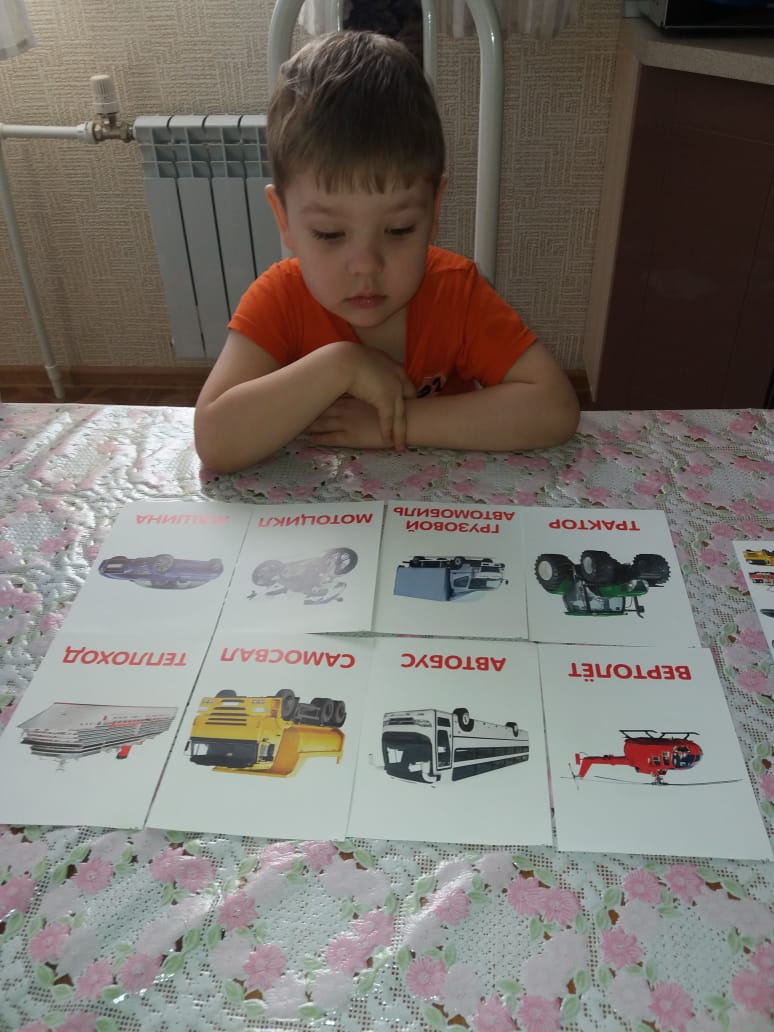 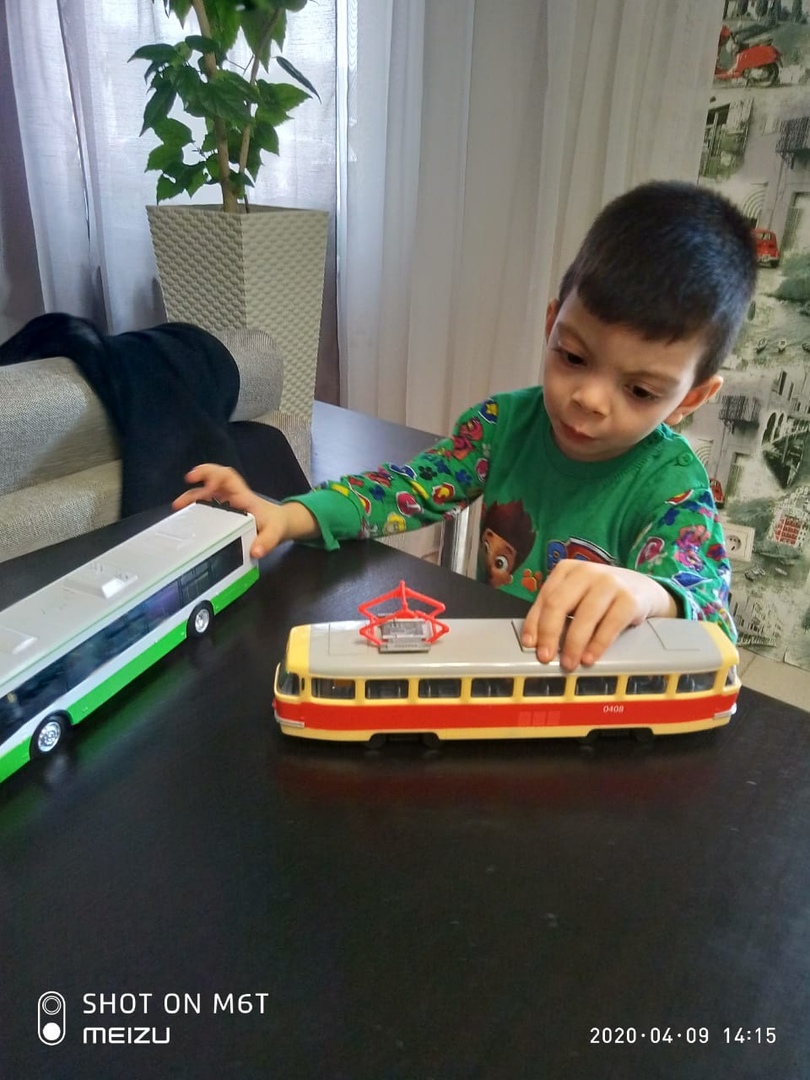 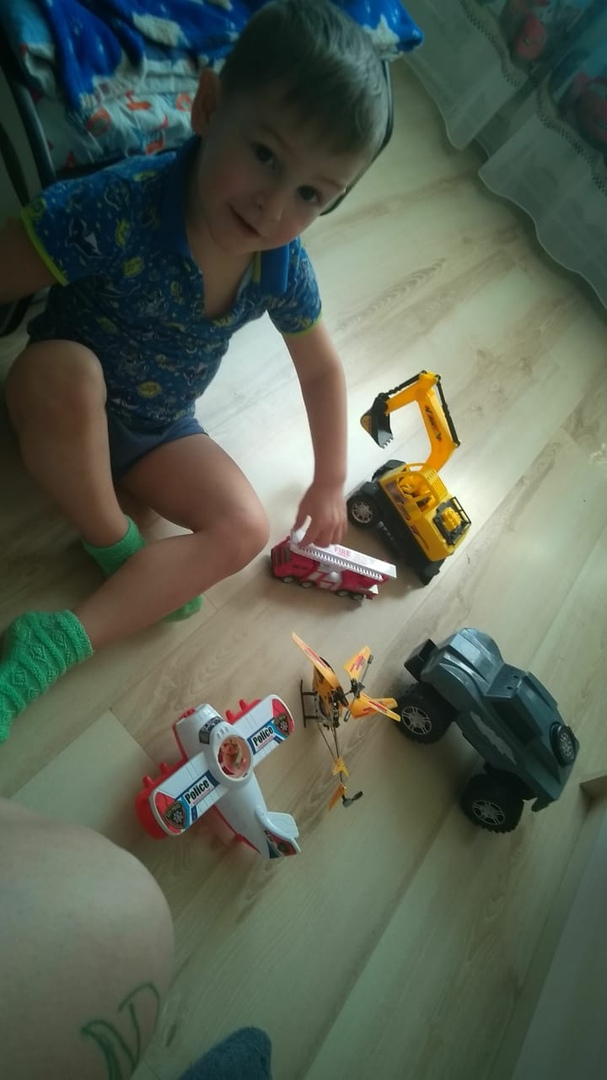 Закреплять способы сравнения двух предметов по длине и ширине, обозначать результаты сравнения соответствующими словами.   Формировать умение различать количество звуков на слух (много и один).  Упражнять в различении и назывании геометрических фигур: круга, квадрата, треугольника.    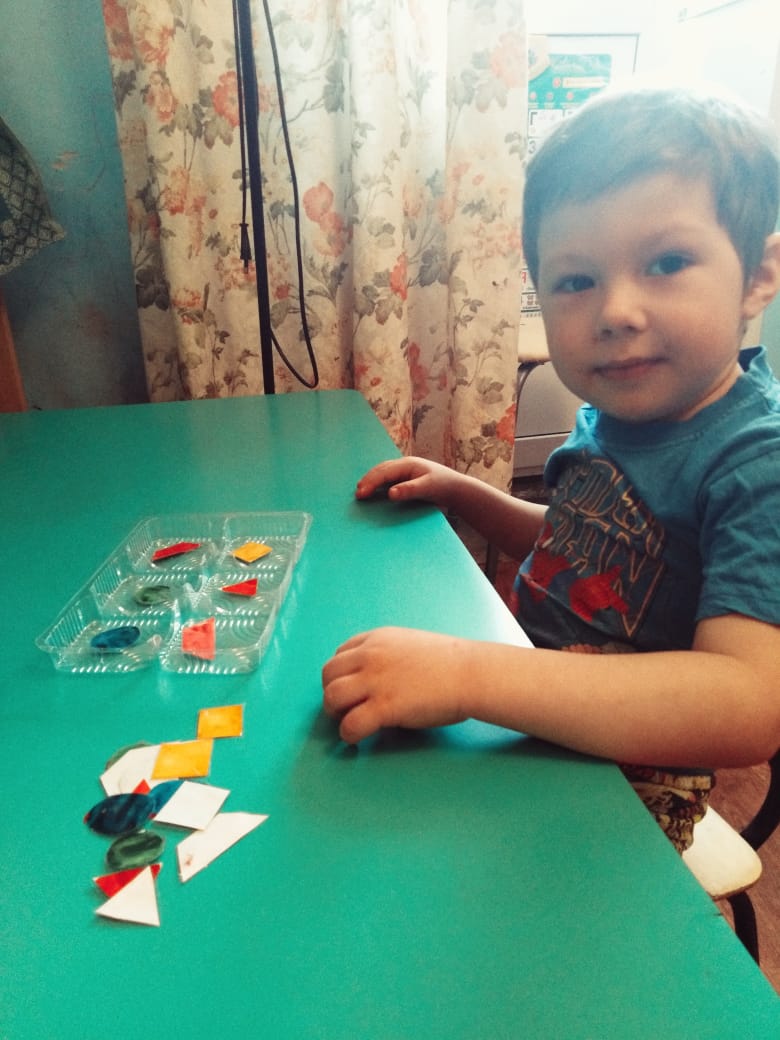 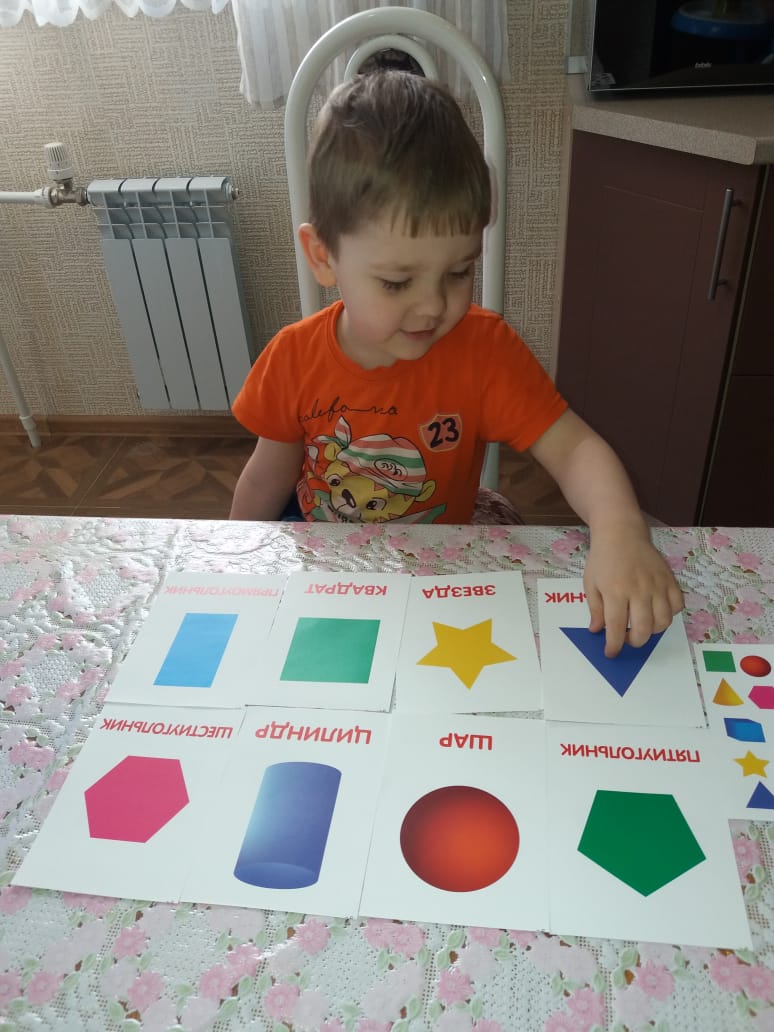 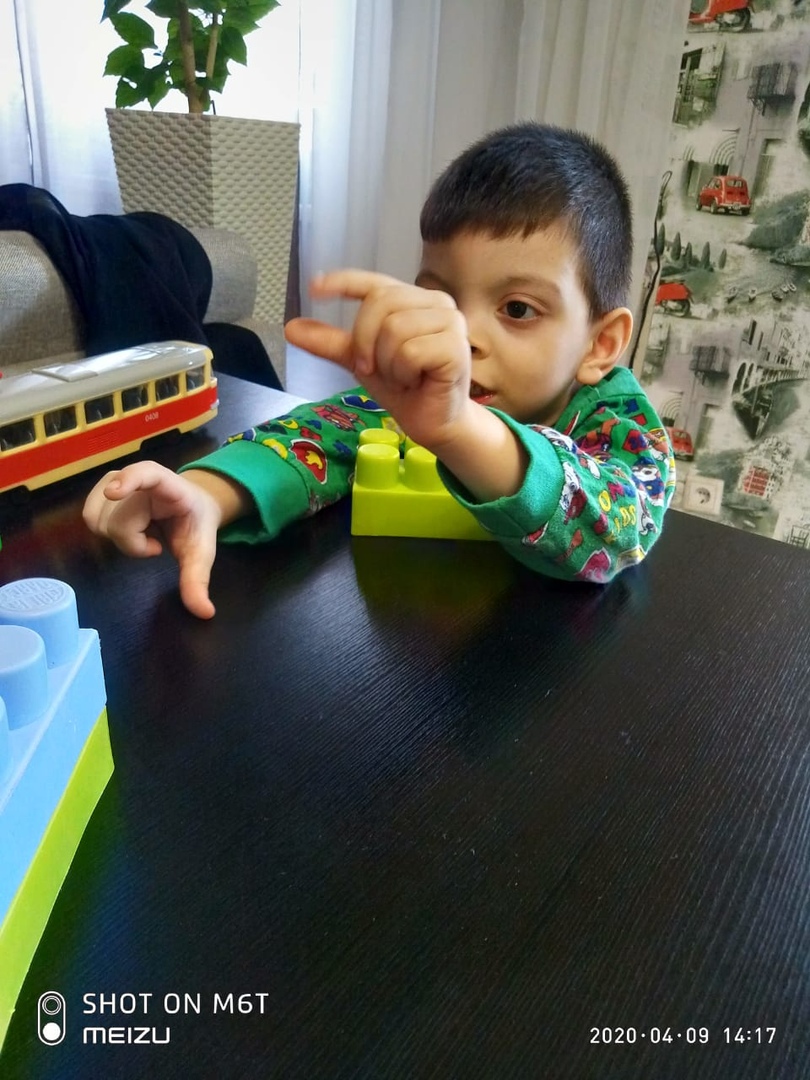 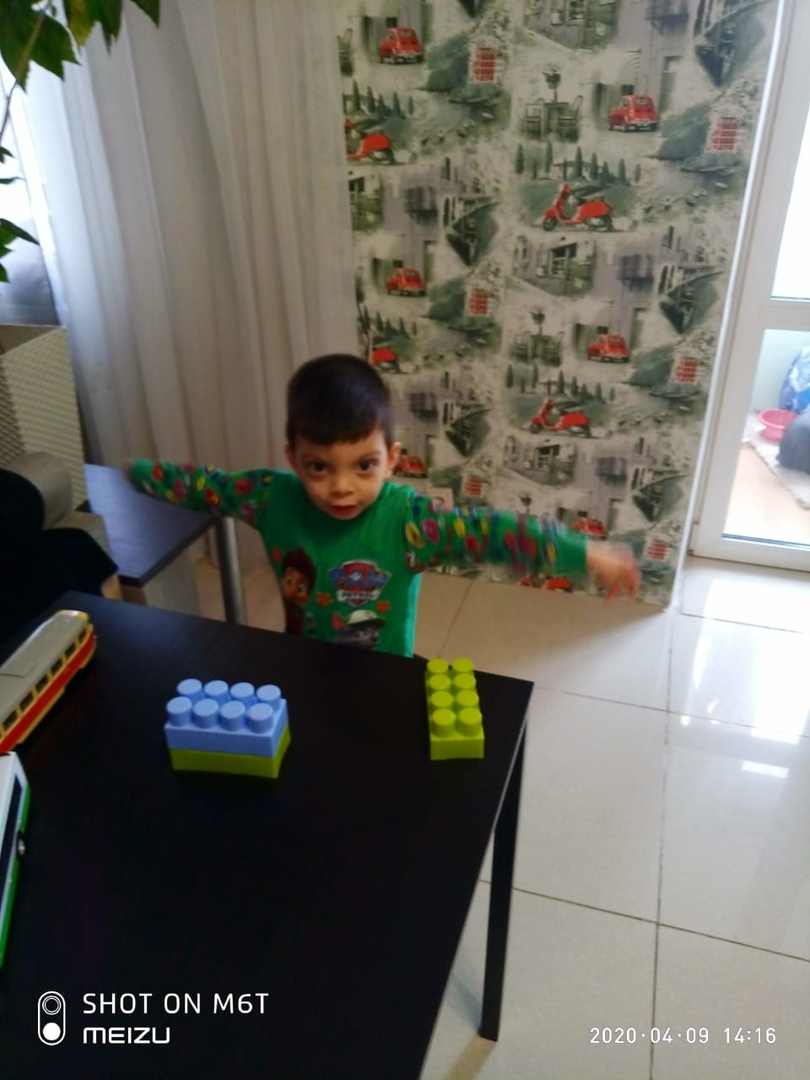 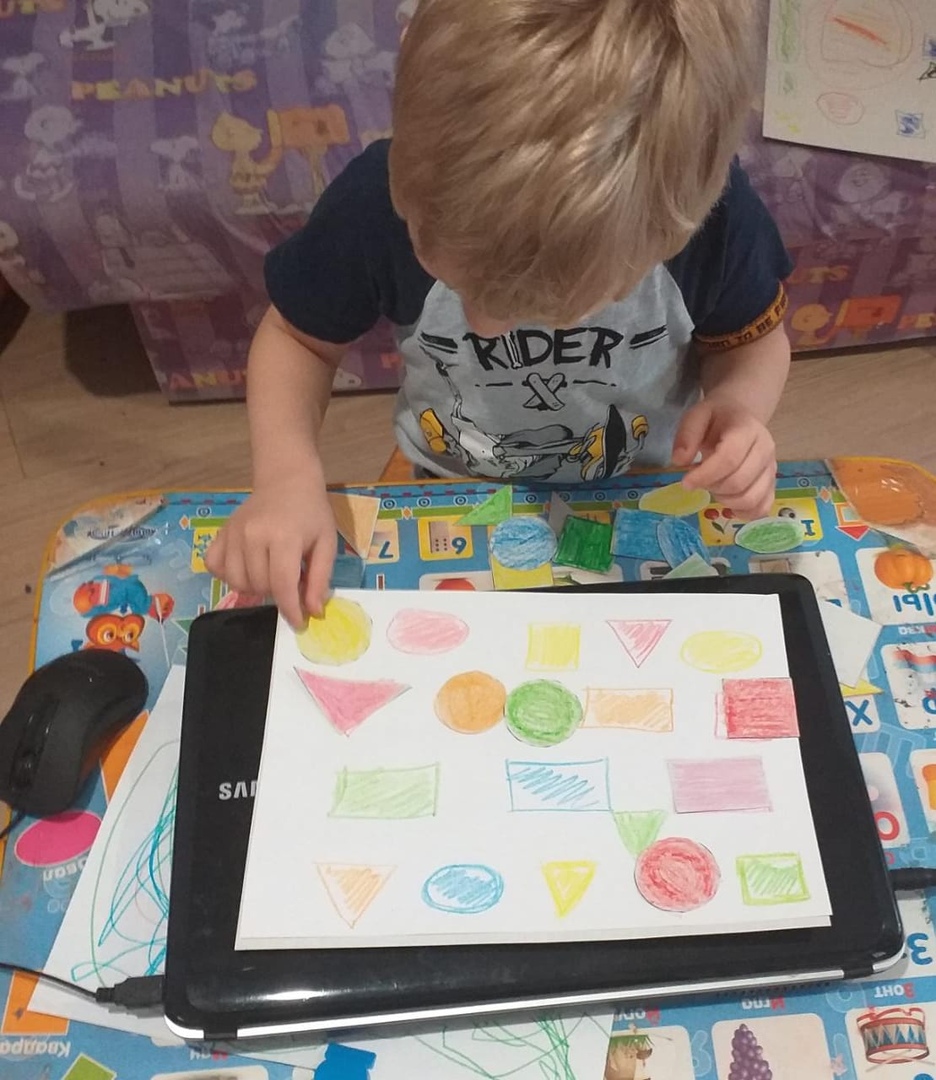 Развитие речи   Чтение русской народной сказки «У страха глаза велики» Напомнить  детям известные им русские народные сказки и познакомить со сказкой «У страха глаза велики». Помочь детям правильно воспроизвести начало и конец сказки.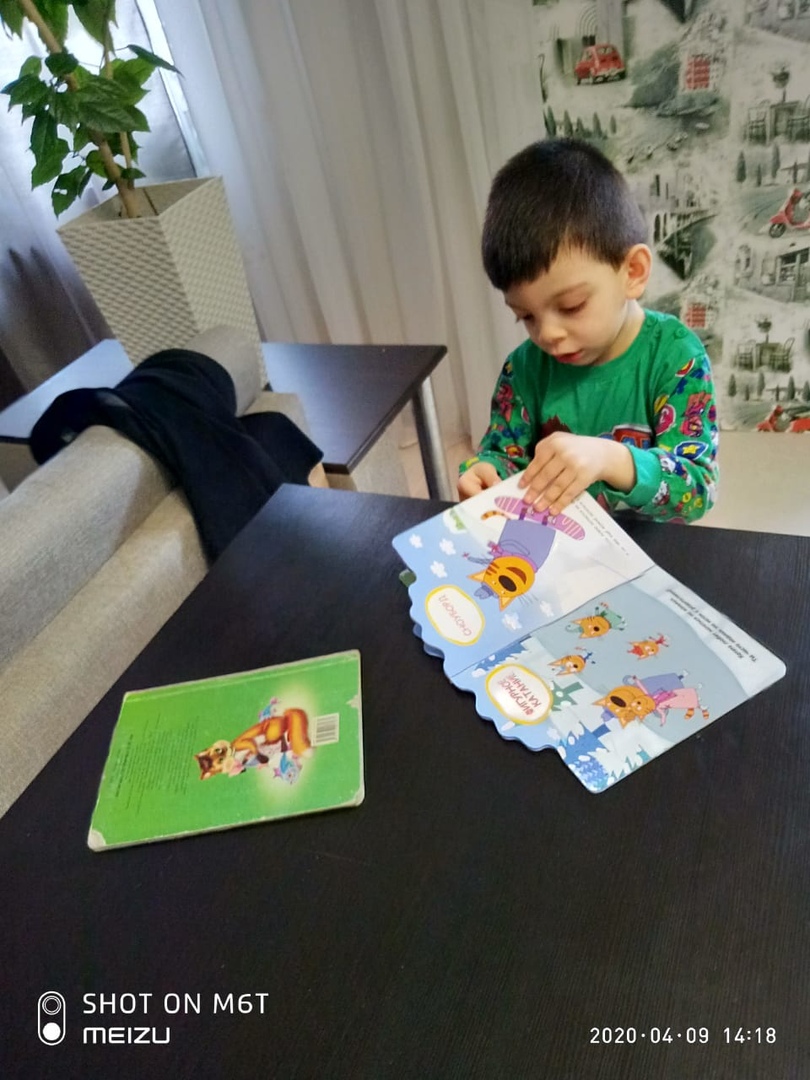 Кол-во детей в группе (по приказу)Кол-во отправленных заданий воспитанникамКол-во отчетов о выполненных заданий от родителей, причины невыполнения265?